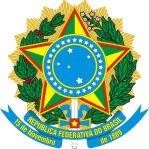 CONSELHO DE ARQUITETURA E URBANISMO DO RIO DE JANEIRO - CAU/RJ ANEXO VIIIOrçamento Estimado em PlanilhasObjeto: Contratação de pessoa jurídica para prestação de serviço de assistência medica hospitalar para os funcionários do CAU/RJ e seus dependentes.Valor Médio Total: R$249.318,64 (Duzentos e quarenta e nove mil trezentos e dezoito reais e sessenta e quatro centavos)Valor Máximo a se pagar para este objeto R$249.318,64 (Duzentos e quarenta e nove mil trezentos e dezoito reais e sessenta e quatro centavos)OBS: Todas as corretoras pesquisadas apresentaram o mesmo valor para os planos supracitados.Faixa EtáriaNº de pessoasPLANO APLANO APLANO APLANO BPLANO BPLANO BPLANO CPLANO CPLANO CFaixa EtáriaNº de pessoasUnitárioValor/MêsValor/AnualUnitárioValor/MêsValor/AnualUnitárioValor/MêsValor/AnualPLANOS00-1813R$ 145,91R$ 1.896,83R$ 22.761,96R$ 142,62R$ 1.854,06R$ 22.248,72R$ 150,66R$ 1.958,58R$ 23.502,96PLANOS19-231R$ 196,98R$	196,98R$	2.363,76R$ 178,28R$	178,28R$	2.139,36R$ 188,33R$	188,33R$	2.259,96PLANOS24-2815R$ 216,68R$ 3.250,20R$ 39.002,40R$ 221,07R$ 3.316,05R$ 39.792,60R$ 235,41R$ 3.531,15R$ 42.373,80PLANOS29-3317R$ 238,35R$ 4.051,95R$ 48.623,40R$ 245,39R$ 4.171,63R$ 50.059,56R$ 258,95R$ 4.402,15R$ 52.825,80PLANOS34-389R$ 245,50R$ 2.209,50R$ 26.514,00R$ 262,57R$ 2.363,13R$ 28.357,56R$ 271,90R$ 2.447,10R$ 29.365,20PLANOS39-437R$ 252,87R$ 1.770,09R$ 21.241,08R$ 304,58R$ 2.132,06R$ 25.584,72R$ 299,09R$ 2.093,63R$ 25.123,56PLANOS44-485R$ 357,43R$ 1.787,15R$ 21.445,80R$ 364,09R$ 1.820,45R$ 21.845,40R$ 373,86R$ 1.869,30R$ 22.431,60PLANOS49-535R$ 464,66R$ 2.323,30R$ 27.879,60R$ 426,71R$ 2.133,55R$ 25.602,60R$ 411,25R$ 2.056,25R$ 24.675,00PLANOS54-582R$ 511,13R$ 1.022,26R$ 12.267,12R$ 508,00R$ 1.016,00R$ 12.192,00R$ 514,06R$ 1.028,12R$ 12.337,44PLANOS59 ou +2R$ 875,46R$ 1.750,92R$ 21.011,04R$ 855,72R$ 1.711,44R$ 20.537,28R$ 899,61R$ 1.799,22R$ 21.590,64TAXA DE IMPLANTAÇÃO (PRIMEIRO MÊS E SOMENTE PORTITULAR)TAXA DE IMPLANTAÇÃO (PRIMEIRO MÊS E SOMENTE PORTITULAR)44R$ 10,00R$	440,00R$	430,00R$	-R$	-R$	-R$	-R$	50,00R$	50,00IOFIOFIOFR$	-R$	-R$	-R$	-R$	492,58R$	5.910,96R$	-R$	-R$	-TOTALTOTALTOTALTOTALR$ 20.259,18R$ 243.110,16R$ 20.696,65R$ 248.359,80R$ 21.373,83R$ 256.485,96MÉDIAMÉDIAMÉDIAMÉDIAR$ 249.318,64R$ 249.318,64R$ 249.318,64R$ 249.318,64R$ 249.318,64R$ 249.318,64R$ 249.318,64R$ 249.318,64